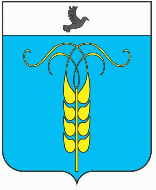 ПОСТАНОВЛЕНИЕПРЕДСЕДАТЕЛЯ СОВЕТАГРАЧЕВСКОГО МУНИЦИПАЛЬНОГО ОКРУГАСТАВРОПОЛЬСКОГО КРАЯ28 июня 2021 года                      с. Грачевка                                                   № 9О плане работы Совета Грачевского муниципального округа Ставропольского края на третий квартал 2021 годаВ целях организации деятельности аппарата Совета Грачевского муниципального округа Ставропольского края в третьем квартале 2021 года,ПОСТАНОВЛЯЮ:1. Утвердить план работы Совета Грачевского муниципального округа Ставропольского края на третий квартал 2021 года согласно приложению.2. Настоящее постановление вступает в силу со дня его подписания.Председатель СоветаГрачевского муниципального округаСтавропольского края                                                                      С.Ф. СотниковПриложениек постановлению председателя Совета Грачевского муниципального округа Ставропольского края от 28 июня 2021 года № 9П Л А Нработы Cовета Грачевского муниципального округа Ставропольского края на третий квартал 2021 годаГлавный специалист – юрисконсультСовета Грачевского муниципального районаСтавропольского края                                                                Г.Н. Пономаренко№ п/пНаименование мероприятий Наименование мероприятий Сроки проведения Сроки проведения Ответственные 122334 Организационные мероприятия  Организационные мероприятия  Организационные мероприятия  Организационные мероприятия  Организационные мероприятия  Организационные мероприятия 1.Заседание внеочередного Совета Грачевского муниципального округа Ставропольского краяЗаседание внеочередного Совета Грачевского муниципального округа Ставропольского края14.07.2021г.Сотников С.Ф.Пономаренко Г.Н. Грибова М.Б.Сотников С.Ф.Пономаренко Г.Н. Грибова М.Б.2.Заседания постоянных комиссий Совета муниципального округаЗаседания постоянных комиссий Совета муниципального округаПо отдельным планам работы комиссийДепутаты СоветаПономаренко Г.Н.Рощина А.Г.Депутаты СоветаПономаренко Г.Н.Рощина А.Г.3. Организация приема граждан по личным вопросам в Совете муниципального округа Организация приема граждан по личным вопросам в Совете муниципального округа В соответствии с графиком приема Сотников С.Ф.Черсков А.М.Сотников С.Ф.Черсков А.М.4.Организация работы с письмами, жалобами, обращениями учреждений и граждан в Совет муниципального округаОрганизация работы с письмами, жалобами, обращениями учреждений и граждан в Совет муниципального округаВесь периодСотников С.Ф.Пономаренко Г.Н.Грибова М.Б.Сотников С.Ф.Пономаренко Г.Н.Грибова М.Б.5. Организация работы с запросами депутатов Совета муниципального округаОрганизация работы с запросами депутатов Совета муниципального округаВесь период Сотников С.Ф.Пономаренко Г.Н. Сотников С.Ф.Пономаренко Г.Н. 6.Осуществление контроля за исполнением решений, принятых Советом муниципального округаОсуществление контроля за исполнением решений, принятых Советом муниципального округаВесь период Сотников С.Ф.Пономаренко Г.Н. Сотников С.Ф.Пономаренко Г.Н. 7. Подготовка вопросов для рассмотрения на заседании Совета муниципального округа Подготовка вопросов для рассмотрения на заседании Совета муниципального округа июль, август, сентябрьФиличкин С.Л.,Сотников С.Ф.депутаты Совета муниципальногоокругаПономаренко Г.Н.Филичкин С.Л.,Сотников С.Ф.депутаты Совета муниципальногоокругаПономаренко Г.Н.8. Оказание правовой, методической и информационно-справочной помощи депутатам Совета муниципального округаОказание правовой, методической и информационно-справочной помощи депутатам Совета муниципального округаВесь периодСотников С.Ф.Пономаренко Г.Н. Грибова М.Б.Сотников С.Ф.Пономаренко Г.Н. Грибова М.Б.9.Регулярное информирование населения муниципального округа в газете «Грачевский вестник» о деятельности Совета муниципального округаРегулярное информирование населения муниципального округа в газете «Грачевский вестник» о деятельности Совета муниципального округаВесь период Сотников С.Ф.Филичкин С.Л.Пономаренко Г.Н.Орлов Р.Сотников С.Ф.Филичкин С.Л.Пономаренко Г.Н.Орлов Р.10.Регулярное информирование населения муниципального округа в сети Интернет о деятельности Совета муниципального округаРегулярное информирование населения муниципального округа в сети Интернет о деятельности Совета муниципального округаВесь периодСотников С.Ф.Пономаренко Г.Н.Грибова М.Б.Сотников С.Ф.Пономаренко Г.Н.Грибова М.Б.11.Участие в мероприятиях, проводимых,Думой Ставропольского края Правительством Ставропольского края, Ассоциацией «Совет муниципальных образований Ставропольского края» и администрацией Грачевского муниципального округаУчастие в мероприятиях, проводимых,Думой Ставропольского края Правительством Ставропольского края, Ассоциацией «Совет муниципальных образований Ставропольского края» и администрацией Грачевского муниципального округаВ соответствии с планом мероприятийСотников С.Ф.депутаты и аппарат Совета муниципального округа Сотников С.Ф.депутаты и аппарат Совета муниципального округа 12.Участие в заседаниях Советов депутатов Грачевского муниципального округаУчастие в заседаниях Советов депутатов Грачевского муниципального округаПо отдельному плануСотников С.Ф.Депутаты СоветаСотников С.Ф.Депутаты Совета13.Участие в заседаниях Правительства Ставропольского краяУчастие в заседаниях Правительства Ставропольского краясогласно графикуСотников С.Ф.Сотников С.Ф.14.Участие в заседаниях Думы Ставропольского края, Правительства Ставропольского края Участие в заседаниях Думы Ставропольского края, Правительства Ставропольского края По отдельному плануСотников С.Ф.Сотников С.Ф.15.Участие в мероприятиях, посвященных Всероссийскому Дню семьи, любви и верностиУчастие в мероприятиях, посвященных Всероссийскому Дню семьи, любви и верностииюльСотников С.Ф.Депутаты СоветаСотников С.Ф.Депутаты Совета16.Участие в мероприятиях, посвященных Дню физкультурникаУчастие в мероприятиях, посвященных Дню физкультурникаавгустСотников С.Ф.Депутаты СоветаСотников С.Ф.Депутаты Совета17.Участие в августовской конференции работников образованияУчастие в августовской конференции работников образованияавгустСотников С.Ф.Депутаты СоветаСотников С.Ф.Депутаты Совета18.Участие в мероприятиях, посвященных Дню знанийУчастие в мероприятиях, посвященных Дню знанийсентябрьСотников С.Ф.Депутаты СоветаСотников С.Ф.Депутаты Совета19.Участие в мероприятиях, посвященному завершению уборки урожая зерновых культур 2021 годаУчастие в мероприятиях, посвященному завершению уборки урожая зерновых культур 2021 годасентябрьСотников С.Ф.Депутаты СоветаСотников С.Ф.Депутаты Совета20.Участие в мероприятиях, посвященных Дню Ставропольского края и Дню города СтаврополяУчастие в мероприятиях, посвященных Дню Ставропольского края и Дню города СтаврополясентябрьСотников С.Ф.Депутаты СоветаСотников С.Ф.Депутаты СоветаII. Нормотворческая деятельностьПодготовить и рассмотреть на заседании Совета Грачевского муниципального округа вопросы:II. Нормотворческая деятельностьПодготовить и рассмотреть на заседании Совета Грачевского муниципального округа вопросы:II. Нормотворческая деятельностьПодготовить и рассмотреть на заседании Совета Грачевского муниципального округа вопросы:II. Нормотворческая деятельностьПодготовить и рассмотреть на заседании Совета Грачевского муниципального округа вопросы:II. Нормотворческая деятельностьПодготовить и рассмотреть на заседании Совета Грачевского муниципального округа вопросы:II. Нормотворческая деятельностьПодготовить и рассмотреть на заседании Совета Грачевского муниципального округа вопросы:1.О внесении изменений в Устав Совета Грачевского муниципального округа Ставропольского краяиюльиюльСотников С.Ф.Пономаренко Г.Н. Грибова М.БСотников С.Ф.Пономаренко Г.Н. Грибова М.Б2.О внесении изменений и дополнений в решение Совета Грачевского муниципального округа Ставропольского края «О бюджете Грачевского муниципального округа Ставропольского края на 2021 год и плановый период 2022 и 2023 годов»сентябрьсентябрьФиличкин С.Л.Сафронов И.А.(по согласованию)Филичкин С.Л.Сафронов И.А.(по согласованию)3.О порядке назначения и проведения опроса граждан Грачевского муниципального округа Ставропольского краясентябрьсентябрьСотников С.Ф.Пономаренко Г.Н.Сотников С.Ф.Пономаренко Г.Н.